Rectorului Universității de Stat „Alecu Russo” din Bălțiconf. univ., dr. Natalia GAȘIȚOIStimată doamnă Rector,    	Subsemnatul (a), ______________________________, angajat (ă) în calitate de ________________________ la _________________________, solicit permisiunea Dumneavoastră pentru participarea la concurs în vederea suplinirii postului declarat vacant de prodecan al Facultății de _________________________________________.    	Îmi exprim acordul privind prelucrarea datelor cu caracter personal incluse în dosar.    	La cerere se anexează dosarul de participare la concurs.Data _____________________                    Semnătura ____________________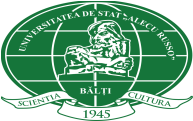 UNIVERSITATEA DE STAT ,,ALECU RUSSO” DIN BĂLŢI